Памятка для родителей о безопасности детей       на водных объектах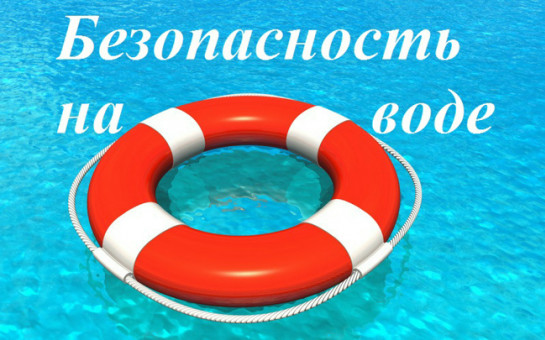 Водоемы являются опасными в любое время года. Летом они опасны при купании и пользовании плавательными средствами. Опасность чаще всего представляют сильное течение (в том числе подводное), глубокие омуты и подводные холодные ключи.Помните:на Вас лежит ответственность за жизнь и здоровье Ваших детей в период летних каникул;о недопущении оставления детей без присмотра на воде и вблизи водоемов, а также в иных травмоопасных местах, представляющих угрозу жизни и здоровью детей.Чтобы избежать непредвиденных ситуаций с детьми, убедительно просим Вас:разрешать купание на водоемах только в установленных местах и в вашем присутствии;когда ребенок в воде, не спускайте с него глаз, не отвлекайтесь – подчас минута может обернуться трагедией;обязательно объясните детям, что они не должны купаться в одиночку, а также нырять в незнакомом месте;взрослый, который присматривает за купающимися детьми, должен сам уметь плавать, оказывать первую помощь;Не оставляйте детей без присмотра вблизи водоёмовОбеспечьте безопасность пребывания детей вблизи водных объектов.Не позволяйте играть детям в опасных местах, где они могут упасть в воду.Не оставляйте ребенка одного в воде, даже если он находится в спасательном жилете или на него надет спасательный круг.Помните, что купание в необорудованных местах опасно для жизни и здоровья ваших детей!Обязательно научите ребенка плавать, сделайте его пребывание в воде более безопасным.Не оставляйте детей без присмотра вблизи водоёмов, научите ребёнка не бояться звать на помощь, если он попал в беду.Не устраивайте во время купания шумные игры на воде и не разрешайте этого детям – это опасно!Не поручайте присмотр за детьми при купании старшим братьям, сёстрам и малознакомым людям.подплывать близко к проходящим гидроциклам, катерам, весельным лодкам, катамаранам.Родители, необходимо вовремя объяснить ребенку, что нельзя:прыгать в воду с катеров, лодок и других плавательных средств;нырять с крутых и высоких берегов;купаться в темное время суток;купаться в водоёмах с сильным течением;долго находится в воде, чтобы не допустить переохлаждения, которое может вызвать судороги, остановку дыхания или потерю сознания;плавать на самодельных плотах или других плавательных средствах.КАТЕГОРИЧЕСКИ ЗАПРЕЩАЕТСЯ купание на водных объектах, оборудованных предупреждающими аншлагами«КУПАНИЕ ЗАПРЕЩЕНО!»Родители, помните, что безопасность детей зависит от вас: По каждому несчастному случаю с детьми на воде проводятся проверки.Бесконтрольное пребывание несовершеннолетних на водных объектах влечет ответственность их родителей по ч. 1 ст. 5.35 КоАП РФ «Неисполнение родителями или иными законными представителями несовершеннолетних обязанностей по содержанию и воспитанию несовершеннолетних».При наступлении несчастного случая с детьми родители могут быть привлечены к уголовной ответственности по ст. 125 Уголовного кодекса РФ «Оставление в опасности», ст. 109 Уголовного кодекса РФ «Причинение смерти по неосторожности», ст. 118 Уголовного кодекса РФ «Причинение тяжкого вреда здоровью по неосторожности», при установлении систематического неисполнения родительских обязанностей в судебном порядке родители могут быть лишены родительских прав либо ограничены в них на основании статей 69 и 73 Семейного кодекса РФ.Помните! Только неукоснительное соблюдение мер безопасного поведения                   на воде может предупредить беду.